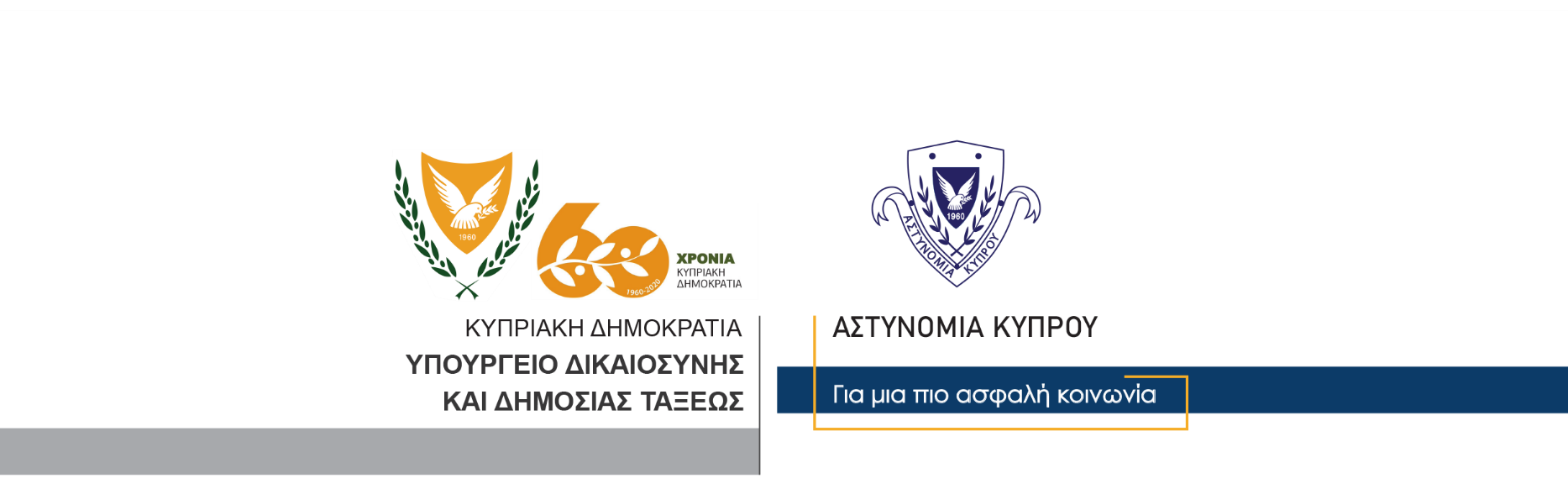 6 Νοεμβρίου, 2020Αστυνομική Ανακοίνωση 1 – Κενές θέσεις στην ΑστυνομίαΗ Αστυνομία Κύπρου, ανακοινώνει ότι γίνονται δεκτές αιτήσεις (από άνδρες και γυναίκες), για πλήρωση κενών θέσεων Αστυνομικών και Πυροσβεστών.Οι υποψήφιοι μπορούν να υποβάλουν αίτηση, μόνο μέσω της Κυβερνητικής Διαδικτυακής Διόδου Ασφαλείας «ΑΡΙΑΔΝΗ», στην ηλεκτρονική διεύθυνση www.ariadni.gov.cy στο πεδίο «ΑΣΤΥΝΟΜΙΑ ΚΥΠΡΟΥ», αφού προηγουμένως δημιουργήσουν σχετικό προφίλ. Η καλύτερη λειτουργία της Κυβερνητικής Διαδικτυακής Διόδου Ασφαλείας «ΑΡΙΑΔΝΗ», επιτυγχάνεται με τους φυλλομετρητές Internet Explorer (έκδοσης 9 και νεότερη), Mozilla FireFox, Google Chrome και ΜS Edge. Οι αιτήσεις θα υποβάλλονται από η ώρα 09:00 της Δευτέρας 09/11/2020 μέχρι και η ώρα 14:00 της Δευτέρας 01/02/2021. Το δικαίωμα υποβολής αίτησης ανέρχεται στα €45 και θα καταβάλλεται μέσω του συστήματος αποδοχής πληρωμών της JCC. Περισσότερες πληροφορίες παρέχονται στην έκδοση της Επίσημης Εφημερίδας της Δημοκρατίας, ημερομηνίας 06/11/2020, ή στις ηλεκτρονικές διευθύνσεις της Αστυνομίας www.police.gov.cy και www.cypruspolicenews ή στο Γραφείο Προσλήψεων της Αστυνομίας, στα τηλέφωνα 22808236, 22808247 και 22808483. Για θέματα τεχνικής υποστήριξης σχετικά με τη δημιουργία του προφίλ ή με την υποβολή της αίτησης, οι υποψήφιοι μπορούν να αποτείνονται στο Τμήμα Υπηρεσιών Πληροφορικής, στο τηλ.22601395 και στο ηλεκτρονικό ταχυδρομείο ariadnisupport@dits.mof.gov.cy.Γραφείο ΤύπουΓραφείο Τύπου και Δημοσίων Σχέσεων